3 ноября 2018 г.Соревнования по стрельбе из пневматической винтовки Рузского городского округаСхема проездаЦВТ им. М.А. Лиходея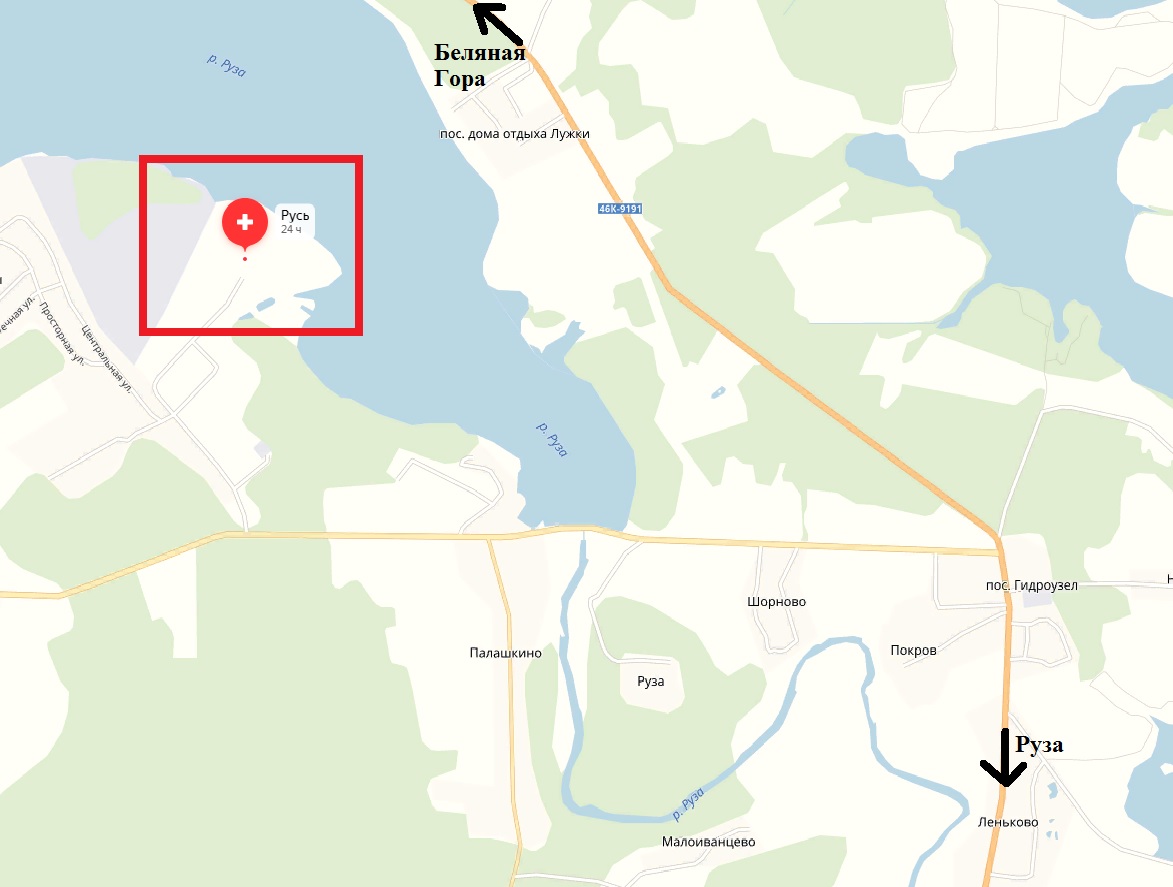 График проведениясоревнований по стрельбе из пневматической винтовки Рузского городского округа3 ноября 2018 г.ВремяКомандаКоличество участников09:30ЦВТ им. М.А. Лиходея1009:45Союз десантников Руза1310:10Нестеровский лицей510:20Колюбакинская СОШ1310:45Тучковская СОШ № 11211:05Гимназия № 1 Руза1711:35Филиал «Запад»1912:15Филиал «Руза»1712:50Филиал «Тучково»2913:40Филиал «Восток»57